Зима в Ноябрьске!Белый снег кружится лихо,Словно белой пеленой,Он на землю ляжет тихо,Словно каменной стеной.А в окне, в окне-то - чудо!Снова все белым-бело!Дети снова крикнут: «Круто!Все дороги замело!»Ребятня лепят снежки!И турнир – «В сугроб прыжки!»Мальчики построят дом,Вот так крепость будет в нем!А машинам-то – беда:Вновь прогрев на полчаса!Папа шины поменял,По дорогам он помчал!Снег лежит уж в октябре,Слава Северной зиме!Тофаника Анастасия, 6аГ.Ноябрьск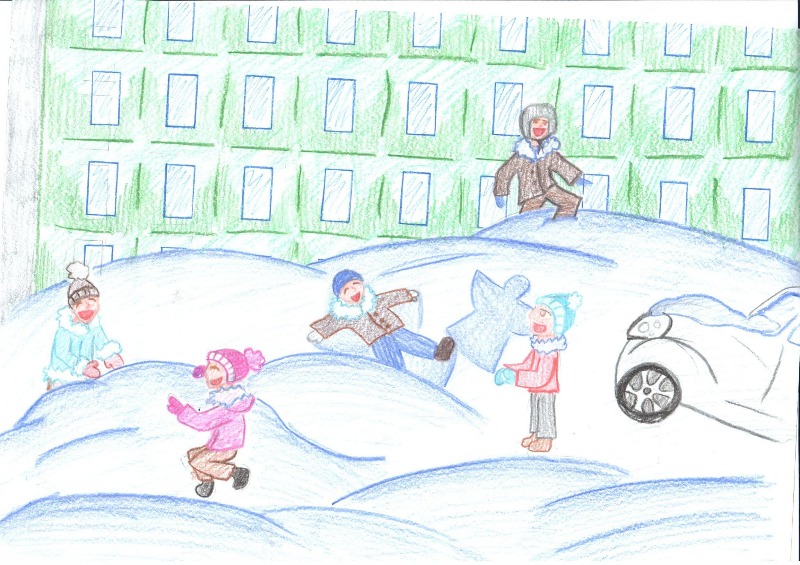 